Відокремлений структурний підрозділ закладу вищої освіти «Відкритий міжнародний університет розвитку людини «Україна»Луцький інститут розвитку людиниКафедра інформаційної діяльності та туризму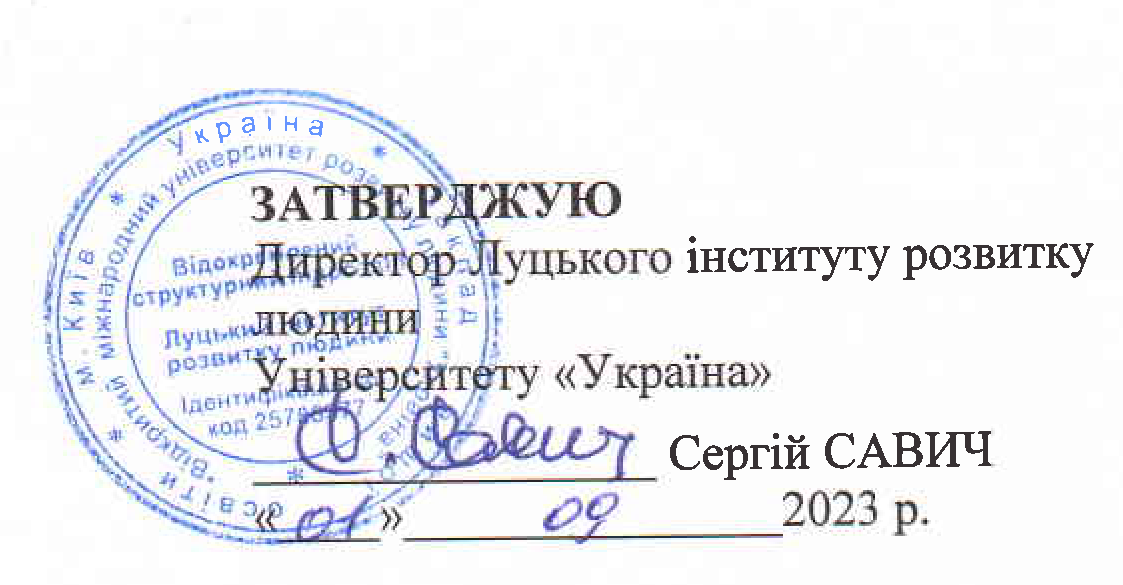 РОБОЧА ПРОГРАМА НАВЧАЛЬНОЇ ДИСЦИПЛІНИОК 2.13 Аналітико-синтетична переробкаінформаціїосвітньо-професійна програма: «Інформаційна, бібліотечна та архівна справа»освітнього рівня бакалавргалузь знань: 02 Культура і мистецтвоспеціальності: 029 Інформаційна, бібліотечна та архівна справаобсяг, кредитів: 240 / 8Форма підсумкового контролю: екзаменЛуцьк – 2023 рікРобоча програма «Аналітико-синтетична переробка інформації» для студентів за галуззю знань: 02 Культура і мистецтво, спеціальності: 029 Інформаційна, бібліотечна та архівна справа.Освітньо-професійна програма «Інформаційна, бібліотечна та архівна справа», 2021 р.«25» серпня 2023 року, 26 с.Розробник: Надія КОНОН, старший викладач кафедри інформаційної  діяльності та туризмуВикладач: Надія КОНОН, старший викладач кафедри інформаційної  діяльності та туризмуРобочу програму розглянуто і затверджено на засіданні кафедри інформаційної  діяльності та туризмуПротокол від «28» серпня 2023 року № 1Завідувачка кафедри 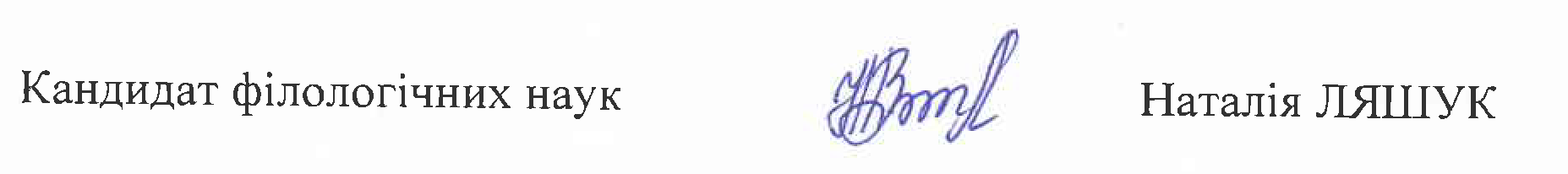 Робочу програму погоджено з гарантом освітньої-професійної програми «Інформаційна, бібліотечна та архівна справа»«27» серпня 2023 р.Гарант освітньої-професійної програми:ПРОЛОНГАЦІЯ РОБОЧОЇ НАВЧАЛЬНОЇ ПРОГРАМИМатеріали до курсу розміщені на сайті Інтернет-підтримки навчального процесу http://vo.ukraine.edu.ua/ за адресою: https://vo.uu.edu.ua/course/view.php?id=8447Робочу програму перевірено «27» серпня 2023 р.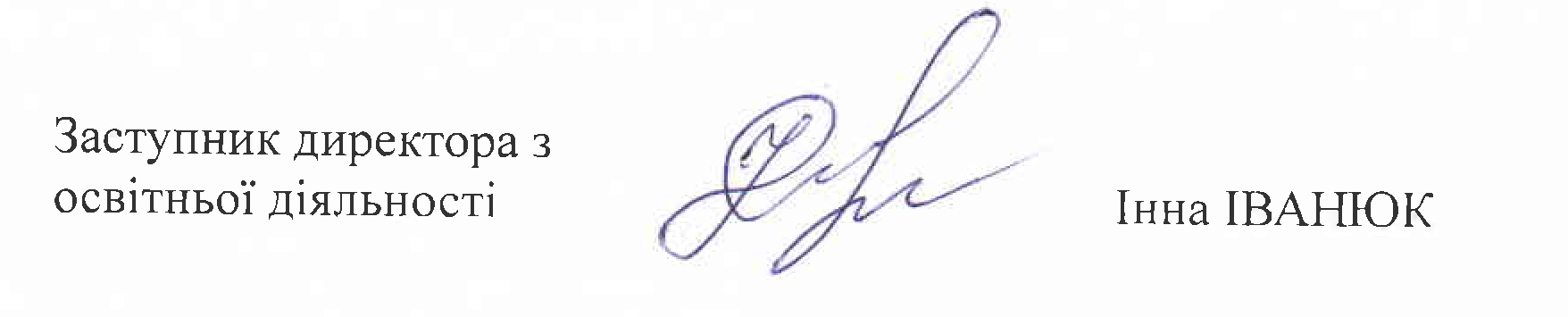 1. ОПИС НАВЧАЛЬНОЇ ДИСЦИПЛІНИ\2. МЕТА ТА ЗАВДАННЯ НАВЧАЛЬНОЇ ДИСЦИПЛІНИМета вивчення курсу «Аналітико-синтетична переробка інформації» – ознайомити здобувачів вищої освіти із основними поняттями наукової обробки документів, розкрити нормативно-регламентну базу міжнародних, міждержавних, державних стандартів України, документні класифікаційні системи, методи інформаційної діяльності та її види.Завданням вивчення курсу є: у процесі навчання здобувач вищої освіти повинен одержати чітке уявлення про аналітико-синтетичну обробку документів, яка лежить в основі створення основних видів та різновидів вторинних документів, аналізу і синтезу, що передують інформаційно-аналітичній діяльності.3. РЕЗУЛЬТАТИ НАВЧАННЯ ЗА ДИСЦИПЛІНОЮ, ВІДПОВІДНІСТЬ ПРОГРАМНИХ КОМПЕТЕНТНОСТЕЙ ТА РЕЗУЛЬТАТІВ НАВЧАННЯ КОМПОНЕНТАМ ОСВІТНЬОЇ ПРОГРАМИУ результаті вивчення навчальної дисципліни «Аналітико-синтетична переробка інформації» здобувач вищої освіти повинензнати: види аналітико-синтетичної обробки документів;створення вторинних документних ресурсів;бібліографічний опис документів;систематизацію та класифікація документів;документні систематичні класифікації в Україні;анотування: призначення, функції, види,  методика;реферування: класифікація, етапи, методика;різновиди організації масивів у документальних зібраннях і їх відбиття в інформаційних пошукових системах.уміти:аналізувати первинні та вторинні документи;здійснювати бібліографічні опис документів для пошукових систем в традиційному та автоматизованому режимах;робити бібліографічний опис документів;систематизувати літературу;створювати інформаційно-пошукові системи;класифікувати видання;визначати предметні заголовки та підзаголовки;оформляти анотації до різноманітних документних потоків;складати реферати на документи: статті, книги, звітні науково-технічні та дослідно-конструкторські документації, описи винаходів;створювати бібліографічні документи: бібліографічні покажчики, бібліографічні списки, бібліографічні огляди.Рядок дисципліни в «Матриці відповідності загальних програмних компетентностей компонентам освітньої програми «Інформаційна, бібліотечна та архівна справа»ЗК 1. Здатність до абстрактного мислення, аналізу та синтезуЗК 2. Здатність застосовувати знання у практичних ситуаціяхЗК 3. Знання і розуміння предметної області та професійної діяльностіЗК 7. Здатність до абстрактного мислення, пошуку, опрацювання, аналізу та синтезу інформації в науках соціокомунікаційного циклу.ЗК 8. Здатність оцінювати та забезпечувати якість виконуваних робіт.Рядок дисципліни в «Матриці відповідності спеціальних (фахових) програмних компетентностей компонентам освітньої програми «Інформаційна, бібліотечна та архівна справа»ФК 1. Здатність здійснювати відбір, аналіз, оцінку, систематизацію, моніторинг, організацію, зберігання, розповсюдження та надання в користування інформації та знань у будь-яких форматахФК 2. Здатність використовувати методи систематизації, пошуку, збереження, класифікації інформації для різних типів контенту та носіїв.ФК 3. Здатність використовувати сучасні прикладні комп’ютерні технології, програмне забезпечення, мережеві та мобільні технології для вирішення професійних завдань. ФК 4. Здатність аналізувати закономірності розвитку, документно-інформаційних потоків та масивів як штучно створеної підсистеми соціальних комунікаційРядок дисципліни в «Матриці забезпечення програмних результатів навчання (ПРН) відповідними компонентами освітньої програми «Інформаційна, бібліотечна та архівна справа»ПРН 4. Застосовувати у професійній діяльності технології інформаційного менеджменту, створення і підтримки функціонування електронних бібліотек та архівів, методологію вивчення та задоволення культурних та інформаційних потреб користувачів.ПРН 5. Узагальнювати, аналізувати і синтезувати інформацію в діяльності, пов’язаній із її пошуком, накопиченням, зберіганням та використанням.ПРН 11. Здійснювати пошук інформації в різних джерелах для розв’язання професійних завдань.ПРН 12. Застосовувати сучасні методики і технології автоматизованого опрацювання інформації, формування та використання електронних інформаційних ресурсів та сервісів.4. ПРОГРАМА НАВЧАЛЬНОЇ ДИСЦИПЛІНИ4.1. Анотація дисципліниАналітико-синтетична переробка інформації – процес заснований на згортанні, стисканні першоджерела. З первинного документа беруть потрібні користувачам відомості про зміст і формальні ознаки, на цій основі складають вторинні документи, які публікуються в інформаційних виданнях, використовуються в бібліотечних і бібліографічних каталогах і картотеках, у банках даних тощо, тобто забезпечують інформування користувачів про відповідні первинні документи. А відомості, подані у вторинних документах, порівнюють з інформаційними запитами користувачів і таким чином виявляють потрібні документи. Аналітико-синтетична переробка документної інформації ґрунтується на використанні методів аналізу і синтезу. Аналітико-синтетична переробка документної інформації – це процеси перетворення інформації, що міститься в первинному документі, з метою створення вторинних документів. У практиці роботи з науковими документами поняття «наукова обробка документів» і «аналітико-синтетична обробка документів» вживатимуться як рівнозначні чи тотожні.Змістовий модуль І. Теоретичні основи аналітико-синтетичної переробки документної інформації  та бібліографічний опис документівТема 1. Поняття, суть та види аналітико-синтетичної переробки документів, значення її для документної інформації та обґрунтування поняття «інформація».Суть та значення наукової переробки документної інформації та обґрунтування  поняття «інформація». Риса сучасної епохи – інформатизація галузей людської діяльності. Закони у сфері інформатизації. Аналітико-синтетична обробка – процес перетворення інформації. Первинні документи, їх значення. Створення вторинних документів.Тема 2. Аналітико-синтетична переробка документів, її види та використання.Бібліографічний опис. Індексування документів. Систематизація – визначення класифікаційного індексу. Предметизація – визначення предметної рубрики. Анотування – повна характеристика твору. Реферування – виклад змісту документа.Тема 3. Бібліографічний опис: поняття, функції, вимоги до нього.Визначення бібліографічного опису. Функції опису – ідентифікація, пошукова, вибору, інформаційна, сигнальна, обліково-реєстраційна, організаційна. Вимоги до бібліографічного опису: точність, повнота, єдність, стислість, чіткість, зрозумілість. Етапи розвитку теорії та практики. Методика бібліографічного опису та його види. Міжнародні правила складання.Тема 4. Складання бібліографічних описів документів.Опис документів під індивідуальним автором, без авторських  творів, відомчих видань. Бібліографічний опис документів, двох, трьох, чотирьох і більше авторів. Відомчі видання, формулювання заголовку. Аналітичний бібліографічний опис як опис складової частини творів друку. Бібліографічний опис рецензій. Опис статей з періодичних видань. Бібліографічний опис електронних документів. Складання бібліографічних описів електронних документів.Змістовий модуль 2.Анотація як засіб орієнтації в документних потокахТема 5. Анотування – розгорнута характеристика документів.Етапи розвитку теорії та методики анотування. Визначення анотації згідно ДСТУ 2394-94. Інформаційні елементи анотації. Функції: пошукова, комунікативна, оціночна. Вимоги до складання анотації. Класифікація анотацій.Тема 6. Історія застосування анотації.ХХ століття – новий теоретичний рівень анотування. Стандартизація анотування у 60-х – 70-х роках. Розвиток анотування в Україні. Діячі з розвитку анотування.Тема 7. Методика анотування документів: основні положення, складання, особливості. Положення методики анотування. Етапи процесу анотування: підготовчий, основний, заключний. Вимоги до тексту анотації. Типи анотацій до бібліографічних покажчиків.Змістовий модуль 3.Реферування документівТема 8. Реферат: поняття, функції, класифікація.Реферування та етапи його розвитку. Поняття «реферат». Функції реферату. Види рефератів.Тема 9. Застосування реферування.Значення класифікації рефератів для практики та референтських служб. Застосування реферування в Західній Європі. Книжкова палата України на чолі рецензування та реферування. Реферативна служба України, її проблеми .Тема 10. Методика реферування документів: відбір і надання інформації.Особливості реферування документів різних видів. Попереднє загальне ознайомлення з первинним документом. Реферативний аналіз змісту документа. Узагальнення інформації. Складання та редагування реферату.Тема 11. Реферування різних видів документів.Реферування статей. Реферування книг. Реферування звітної науково-технічної та дослідно-конструкторської документації.Змістовий модуль 4.Індексування документів та отримання  інформаційних продуктів як видів аналітико-синтетичної обробкиТема 12. Документні класифікації: поняття, вимоги, види.Інформаційно-пошукова мова (ІПМ) – основа систематизації, предметизації, індексування. Визначення документних класифікацій. Вимоги до класифікацій. Види документних класифікацій – предметна й систематична.Тема 13. Систематичні документні класифікації.Таблиці класифікацій – розкриття змісту класифікаційної системи. Систематизація документів – метод аналітико-синтетичної обробки. Універсальна десяткова класифікація. Побудова основної таблиці. Індексаційна база – цифрова. Таблиці загальних визначників. Таблиці спеціальних (аналітичних) визначників.Тема 14. Інформаційні продукти як результат аналітико-синтетичної діяльності.Методика створення та різновиди бібліографічних документів. Реферативні документи, їх основні види. Загальне поняття «бібліографічний документ». Бібліографічні покажчики. Бібліографічні списки. Бібліографічні огляди.Тема 15. Реферативні документи, їх характеристика.Визначення «реферативний документ». Реферативний журнал. Реферативний збірник. Експрес-інформація. Інформаційний листок. Оглядовий документ – критична оцінка та наукове дослідження. Аналітичні документи – найдосконаліший вид вторинних документів. Дисципліни, вивчення яких обов’язково передує цій дисципліні: «Вступ до спеціальності», «Автоматизовані інформаційно-пошукові системи», «Бібліографознавство», «Технічні засоби справочинства», «Сучасні технології збору, обробки та передачі інформації», «Документознавство», «Організація науково-інформаційної діяльності», «Загальне документознавство» тощо.Міжпредметні зв’язки:«Автоматизовані інформаційно-пошукові системи», «Бібліографознавство», «Сучасні технології збору, обробки та передачі інформації», «Документознавство», «Організація науково-інформаційної діяльності», «Загальне документознавство» тощо.4.2. Структура навчальної дисципліни4.2.1. Тематичний план4.2.2. Навчально-методична картка дисципліни «Аналітико-синтетична переробка інформації»Разом: 240 год., лекції – 38 год., практичні заняття – 38 год., самостійна робота – 164 год.4.3. Форми організації занять4.3.2. Теми практичних занятьденна форма навчаннязаочна форма навчання4.3.3. Теми самостійної роботи студентівКАРТА САМОСТІЙНОЇ РОБОТИ СТУДЕНТА4.3.4. Індивідуальні завдання Підготовка реферату, повідомлення -на теми:Види аналітико-синтетичної переробки документів.Взаємозв’язок аналітико-синтетичної переробки документів з іншими дисциплінами.Аналітико-синтетична інформація в світлі вимог Закону України  «Про інформацію»Форми закріплення  аналітико-синтетичної інформації ( друковані, електронні).Види аналітико-синтетичної (наукової) переробки літератури: бібліографічний опис, індексування, систематизація, предметизація, анотування, реферування.Використання видів аналітико-синтетичної переробки літератури для створення пошукової системи доступу до інформації.Взаємозв’язок аналітико-синтетичної переробки документів з наукою, наукознавством.Використання аналітико-синтетичної переробки літератури в управлінській діяльності.Типи і види анотування.Наукова обробка документів – сукупність аналізу та синтезу.Анотація: види, функції, класифікація. Методика складання бібліографічного опису.Реферат: поняття, функції, класифікація.Реферат – стислий виклад первинного наукового документа.Вимоги до бібліографічного оформлення курсової чи наукової роботи.Реферативні журнали, їх характеристика, використання.Систематизація документів.Систематичні документні класифікації.УДК, загальна характеристика.Структура і властивості таблиць УДК. Використання аналітико-синтетичної обробки літератури в управлінській діяльності.Розробити аналітичні документи для використання в управлінській діяльності: огляд стану питання, критичні, аналітичні, прогнозні огляди, аналітичні довідки, рейтинги,  інформаційні звіти про діяльність, тематичні підбірки, дайджести, прес-релізи, досьє.Критерії оцінювання ІНДЗ (презентація, реферат)5. МЕТОДИ НАВЧАННЯ5.1. Методи організації та здійснення навчально-пізнавальної діяльностіПри вивченні навчальної дисципліни «Аналітико-синтетична переробка інформації» використовуються комплекс загальних методів навчання:словесні (лекція; опитування, бесіда на семінарських заняттях); наочні (ілюстрування (презентація PowerPoint) із застосуванням комп'ютерних інформаційних технологій;дослідницькі (виконання ІНДЗ); методи самостійної роботи (опрацювання тем, першоджерел по темах, складання глосарія найуживаніших термінів до тем) тощо.5.2. Інклюзивні методи навчанняПри вивченні навчальної дисципліни «Аналітико-синтетична переробка інформації» використовуються спеціальні інклюзивні методи навчання:метод використання цифрового наративу(цифрові тексти, презентації, розповіді, розміщені на блогах, відеокліпи, анімаційні фільми, відеоблоги, фотоколажі, описи подій в соцмережах, ігрові квести та ін.;методи забезпечення доступності інформації в різних форматах (збільшений шрифт, електронний формат);методи структурування навчальної інформації за фреймовою моделлю (сегменти в визначеній послідовності виводяться на екран і супроводжуються поясненнями з розкриттям змісту кожного фрейму інформації);методи самостійної роботи (індивідуальна робота та діяльність у групах і парах) (індивідуальна  робота студентів базуються на освоєнні певної частини матеріалу за допомогою різних дидактичних і технічних засобів (наочного матеріалу, підручників, SMART-технологій (мережевих, мобільних, інформаційних технологій) робота в групах, парах використовується на етапах повторення або закріплення (запам’ятовування, застосування) матеріалу).6. СИСТЕМА ОЦІНЮВАННЯ НАВЧАЛЬНИХ ДОСЯГНЕНЬ ЗДОБУВАЧІВ ВИЩОЇ ОСВІТИРезультати навчальної діяльності студентів оцінюються за 100 бальною системою.За результатами поточного, модульного та семестрового контролів виставляється підсумкова оцінка за 100-бальною шкалою, національною шкалою та шкалою ECTS.Поточний контроль. Поточний контроль здійснюється під час проведення семінарських (практичних, лабораторних) занять та виконання й захисту індивідуальних завдань і завдань самостійної роботи й має на меті перевірку рівня підготовленості студента до виконання конкретної роботи. Він реалізується у формі опитування на семінарських заняттях, обговорення дискусійних питань, виконання практичних/лабораторних завдань, перевірки результатів виконання різноманітних завдань індивідуальної та самостійної роботи (опрацювання питань зазначених тем самостійної роботи, рефератів, джерел по темі та понятійного апарату) тощо.Загальна сума балів поточного контролю складається з балів, які отримує студент за певну навчальну діяльність – підготовку та виступи на семінарських заняттях, виконання практичних/лабораторних завдань (25 балів); виконання та захист індивідуальних завдань (10 балів) і завдань самостійної роботи (15 балів). За відповідь на семінарському (практичному/лабораторному) занятті виставляється оцінка за чотирибальною системою: «незадовільно», «задовільно», «добре», «відмінно».  Розподіл балів між окремими темами здійснюється залежно від складності й актуальності теми, що вивчається. Викладач може визначати розподіл балів, які отримують студенти, об’єднавши теми змістового модуля.Загалом, за всі якісно виконані завдання студент може набрати 25 балів.У період екзаменаційної сесії викладач визначає суму і середню оцінку поточного контролю та проводить переведення оцінок в бали згідно зі шкалою конвертування (max = 25 балів).Самостійна робота. Максимальна кількість балів ставиться за якість виконання самостійних завдань та вміння їх представити. Наприклад: після виконання самостійно певного завдання відбувається обговорення і виставляється оцінка за чотирибальною системою: «незадовільно», «задовільно», «добре», «відмінно». Відповідно, «відмінно» ‒ виставляється 13-15 балів, за «добре» ‒ 7-10 балів, «задовільно» ‒ 3-6 балів, «незадовільно» ‒ 0-2 балів. Індивідуальна робота. Максимальна кількість балів за індивідуальну роботу ставиться за вчасне, якісне, добросовісне її виконання. Наприклад: після виконання індивідуального завдання відбувається обговорення і виставляється оцінка за чотирибальною системою: «незадовільно», «задовільно», «добре», «відмінно». Відповідно, «відмінно» ‒ виставляється 15-20 балів, за «добре» ‒ 10-14 балів, «задовільно» ‒ 4-9 балів, «незадовільно» ‒ 0-3 балів. Терміни подачі, виконання і захисту індивідуальних завдань визначаються графіком, який розробляється кафедрою на кожний семестр. Індивідуальні завдання виконуються студентами самостійно із забезпеченням необхідних консультацій з окремих питань з боку викладача. Наявність позитивних оцінок, отриманих за індивідуальні завдання, є необхідною умовою допуску до семестрового контролю з цієї дисципліни.Модульний контроль. Модульні контрольні роботи містять 2 варіанти по 20 тестових питань. За результатами виконання тестових завдань загальна кількість балів не може перевищувати 40 балів.Підсумковий контроль. Підсумковий контроль запроваджується з метою оцінки результатів навчання студентів і проводиться у формі семестрового екзамену з навчальної дисципліни в обсязі навчального матеріалу, визначеного робочою навчальною програмою, в період екзаменаційної сесії, що проводиться згідно з навчальним планом. Екзамен – форма підсумкового контролю засвоєння студентом теоретичного та практичного матеріалу з навчальної дисципліни за семестр. У екзаменаційно-заліковій відомості робиться запис: «відмінно», «добре», «задовільно», «незадовільно».Загальна оцінка з дисципліни: шкала оцінювання національна та ECTSЗагальні критерії оцінювання навчальних досягнень студентівРозподіл балів, які отримують студентиОРІЄНТОВНИЙ ПЕРЕЛІК ПИТАНЬ ДО ЕКЗАМЕНУАналітико-синтетична обробка – процес перетворення інформації.Науковці-аналітики, що досліджували АСОД.Первинні документи, їх значення, створення вторинних документів, їх необхідність.Форми закріплення  аналітико-синтетичної інформації (друковані, електронні).Види аналітико-синтетичної (наукової) обробки літератури: бібліографічний опис, індексування, систематизація, предметизація, анотування, реферування.Використання видів аналітико-синтетичної обробки літератури.Взаємозв’язок аналітико-синтетичної обробки документів з наукою, наукознавством.Використання аналітико-синтетичної обробки літератури в управлінській діяльності.Наукова обробка документів-сукупність процесів аналізу та синтезу.Використання аналітико-синтетичної обробки документів в бібліотечній роботі та видавничій справі.Визначення бібліографічного опису.Бібліографічний опис під одним автором.Бібліографічний опис під двома авторами..Бібліографічний опис під трьома авторами.Бібліографічний опис під чотирма авторами.Бібліографічний опис під  колективом авторів.Визначення терміну «бібліографічний опис».Функції опису – ідентифікація, пошукова, вибору, інформаційна, сигнальна, обліково-реєстраційна, організаційна.Вимоги до бібліографічного опису: точність, повнота, єдність, стислість, чіткість, зрозумілість.Зони (області) бібліографічного опису.Види бібліографічних описів.Процес складання бібліографічного опису.Бібліографічний опис рецензій.Використання аналітичного бібліографічного опису.Схема аналітичного опису.Опис статей з періодичних видань.Опис окремого твору в зібрані творів.Методика складання аналітичного бібліографічного опису.Процес складання бібліографічного опису електронних документів.Вимоги до бібліографічного оформлення списку джерел до курсової чи наукової роботи.Анотація: вимоги, функції.Інформаційні елементи анотації.Функції анотації: пошукова, комунікативна, оціночна.Анотація як засіб орієнтації в документних потоках.Етапи процесу анотування: підготовчий, основний, заключний.Розміщення анотації у друкованому виданні.Обсяг друкованої анотації (знаків, слів).Різноманітність складання анотацій.Анотація – засіб орієнтації в документних потоках.Типи і види анотування.Дайджест-вторинний документ «під завдання». Його характеристика.Прес-реліз-повідомлення про установу чи організацію.Ліди як один із сучасних аналітичних документів.Види реферативних документів.Види визначників, їх застосування при класифікації документів з УДК.Визначення поняття реферат.Документні класифікації України, їх значення та застосування.Структура написання реферату.Структура таблиць універсальної десяткової класифікації.Використання анотування та реферування.Провідні організації, які займаються реферуванням документів.Класифікація оглядових документівРеферат: поняття, функції, вимоги.Методика реферування документів.Реферат – стислий виклад первинного наукового документа.Етапи розвитку реферування .Класифікація рефератів.Реферативні журнали, їх характеристика, використання.Читацька адреса реферативного тексту.Використання анотування та реферування.Систематизація документів.Предметизація документів.Універсальна десяткова  класифікація, її характеристика.Універсальна десяткова класифікація, застосування.Реферативні журнали України.Визначення терміну «досьє», форма написання.Тематична підбірка вид аналітичних документів. Критичний, аналітичний, прогнозний огляди - вид  аналітичних документів, основа управлінських рішень.Критичний, аналітичний, прогнозний огляди - вид  аналітичних документів, основа управлінських рішень.Скорочення слів у бібліографічному описі, приклади.Вимоги до реферативного тексту.Класифікаційне ділення та класифікаційний індексВизначення таблиці класифікації.Характеристика ДСТУ ГОСТ 7.1-2006.Характеристика ДСТУ 8302:2015.7. Методичне забезпеченняКонон Н. Г. Аналітико-синтетична обробка документної інформації: методичні вказівки для студентів заочної форми навчання за напрямом підготовки 6.020105 «Документознавство та інформаційнадіяльність». Луцьк: ЛІРоЛ Ун-ту "Україна ", 2011. 18 с.Конон Н. Г.Бібліографічний опис документів:: метод. реком. до практичних занять для студентів. Луцьк: ЛІРоЛ Ун-ту “Україна”, 2011. 38с.Конон Н. Г. Бібліографознавство: метод. рек. для здобувачів вищої освіти заочної форми навч. освітнього рівня бакалавр, галузі знань 02 Культура і мистецтво, спеціальності 029 «Інформаційна, бібліотечна та архівна справа». Луцьк : Луцький ін-т розвитку людини Ун-ту «Україна», 2020. 42 с.Конон Н. Г. Бібліографознавство : метод. реком. до практ. занять для студ. Луцьк: ЛІРоЛУн-ту «Україна», 2014. 56 с.Конон Н. Г. Методи та засоби інформаційної діяльності: метод. рек. до практ. занять для студ. ОКР «бакалавр» за галуззю знань 0201 «Культура» денної та заочної форми навч. Луцьк: Луцький ін-т розвитку людини Ун-ту «Україна», 2016. 49 с.Конон Н. Г. Статистичні дослідження в документознавстві: метод. рек. до практ. занять та самостійної роботи для студентів 4-го курсу ОКР «бакалавр» за галуззю знань 02 «Культура та мистецтво» спеціальності 029 «Інформаційна, бібліотечна та архівна справа». Луцьк: ЛІРоЛУн-ту «Україна», 2017. 55 с.7.1. Навчально-методичні аудіо- і відеоматеріали, у т.ч. для студентів з інвалідністюАналітико-синтетична переробка інформації : презентація. URL: https://infourok.ru/prezentaciya-po-proektnoy-deyatelnosti-na-temu-analitiko-sinteticheskaya-pererabotka-informacii-3951172.html Дисципліна: Аналітико-синтетична переробка інформації. URL: https://ab.uu.edu.ua/edu-Для інклюзивного навчання:наявність навчально-методичної літератури в електронному, друкованому, форматах для осіб з інвалідністю;наявність матеріалів в електронному форматі до курсу розміщених на сайті Інтернет-підтримки навчального процесу http://vo.ukraine.edu.ua/course/view.php?id=7967.ГЛОСАРІЙз аналітико-синтетичної переробки інформаціїАналіз передбачає роз'єднання або розчленування об'єкта вивчення на складові, виявлення його властивостей, відношень тощо. Аналіз дає можливість нарізно вивчати окремі складові об'єкта. Аналітико-синтетична обробка документної інформації- це процеси перетворення інформації, що міститься в первинному документі, з метою створення вторинних документів. Терміни "наукова обробка документів" і "аналітико-синтетична обробка документів" вживаються як рівнозначні.Аналітичний опис — складається з 2-х частин: зведення в складовій частині книги або серіального видання і зведення про видання, в якому вона опублікована. Анотація – коротка характеристика документа з погляду його змісту, призначення, форми та інших особливостей.Авторська анотація – складається автором первинного документа.Аналітична анотація – характеризує розділ, главу, параграф, сторінку або якусь іншу частину документа.Аспектна анотація – оцінює документ у повному аспекті, розрізі.Бібліографічний опис — сукупність бібліографічних відомостей про документ, його складову частину або групу документів, приведених за певними правилами і необхідних і достатніх для загальної характеристики і ідентифікації документа. Бібліографічний опис служить основою для складання каталогів, бібліографічних описів, а так само застосовується для віддзеркалення творів друку скрізь, де в цьому зустрічається необхідність. Від правильного складання бібліографічного опису залежить повнота розкриття змісту БФ, правильність організації каталогів. Довідкова анотація – подає розгорнуту характеристику первинного документа, додаткові відомості про автора, форму, жанр, призначення документа.Доступність анотації – чіткість та логічність викладу відомостей, простота та зрозумілість мови.Загальна анотація – характеризує документ у цілому.Зведена анотація – характеризує декілька документів або статей одного автора чи багатьох авторів за певною темою.Зведений опис — складають на сукупність томів багатотомного або сериального видання. Складається з 2-х частин.Змістовність анотації – повнота передачі змісту документу.Індикативність анотації – відповідність тексту анотації потребам її конкретного призначення і характеру первинного документа.Інформаційна структура – набір інформаційних документів.Інформаційні елементи – ознаки, за якими характеризується документ в анотації.Класифікаційний індекс - умовне позначення розподілу будь-якої системи класифікації, до якої стосується документ.Ключове слово - слово чи словосполучення з тексту документа або запиту, яке несе в даному тексті істотне смислове навантаження з точки зору інформаційного пошуку.Комунікативна функція – повідомляє про існування невідомих документів.Лаконічність анотації – конкретність фактів, імен, дат.Маркери анотації – словесні кліше або слова, які повторюються та використовуються постійно в анотуванні.Монографічна анотація – дає характеристику єдиному документу, окремій публікації в періодичному виданні.Монографічний опис — складається на однотомне видання або окремий том багатотомного або серіального видання, що складаються з однієї частини.Неавторська анотація – її створюють інші особи, а не автор документу.Обсяг анотації – 500 знаків або 70 слів.Оцінна функція – визначає позитивну або негативну оцінку документа.Пошукова функція – допомагає визначити місцезнаходження документа.Процес анотування – підготовчий, основний, заключний.Рекомендаційна анотація – пропагує і рекламує документи, подає характеристику та їх оцінку.Реферат – це вторинний документ, що містить стислий виклад змісту первинного документа (головних ідей, методів дослідження, результатів) з основними відомостями та висновками, але без інтерпретації чи критики. Реферативна анотація – викладає зміст у формі реферату словами автора тексту.Реферування – процес аналітично-синтетичного опрацювання інформації, що полягає в аналізі первинного документу, знаходженні найвагоміших у змістовому відношенні даних (основних положень, фактів, доведень, результатів, висновків).Розширена анотація – подає характеристику твору, інші відомості: історія створення, літературна критика, публікації за кордоном або в країні, відгуки, текстологічні особливості.Синтез - це поєднання, складання, з’єднання різних елементів в єдине ціле,взаємозв'язок його частин та властивостей.Телеграфна анотація – у формі телеграфного повідомлення, формалізований текст.Традиційна анотація – текстове повідомлення.Формалізована анотація – створюється з використанням комп'ютерної техніки.Функції анотацій – пошукова, комунікативна, оцінна.Функціональна ознака анотації – довідкова та рекомендаційна.7.3. Рекомендована літератураЗаконодавчі документи:Про авторське право і суміжні права : Закон України, доп. № 1667-IX від 15.07.2021 р. URL: https://zakon.rada.gov.ua/laws/show/3792-12#TextПро внесення змін до деяких законів України щодо забезпечення незалежності Національної ради України з питань телебачення і радіомовлення: Закон України від 2021 р. Відомості Верховної Ради. 2021. № 35. Ст. 295. URL: https://zakon.rada.gov.ua/laws/show/1556-20#Text.Про внесення змін до Закону України «Про бібліотеки та бібліотечну справу» № 5002 зареєстрованому у Верховній Раді 08 вересня 2021 р.: прийняття в першому читанні за основу / Верховна Рада України ІХ скликання, ІV cесія. URL: https://www.rada.gov.ua/uploads/documents/70316.pdf.Про внесення змін до Закону України «Про наукову і науково-технічну діяльність»: Закон України щодо уточнення деяких положень. Відомості Верховної Ради. 2020. № 50. Ст. 468. URL: https://zakon.rada.gov.ua/laws/show/870-20#Text.Про внесення змін до Закону України «Про Національну програму інформатизації»: Закон України від 30 квіт. 2021 р. URL: https://www.google.com/search?q=%D0%9F%D1%80%D0%BE+%D0%B2.Про захист інформації в інформаційно-телекомунікаційних системах: Закон України доп. 04.06.2020 р. URL: https://zakon.rada.gov.ua/laws/show/80/94-%D0%B2%D1%80#Text.Про платіжні послуги: Закон України від 30.06.2021 № 1591-IX. URL: https://zakon.rada.gov.ua/laws/show/1591-20#Text.Про Стратегію кібербезпеки України : Указ Президента України №447/2021 від 14 трав.2021р. URL: https://www.president.gov.ua/documents/4472021-40013.Стратегія розвитку бібліотечної справи на період до 2025 року «Якісні зміни бібліотек для забезпечення сталого розвитку України». Схвалена розпорядженням Кабінету Міністрів України від 23 берез. 2016 р. № 219-р. URL: http://www.kmu.gov.ua/control/ru /cardnpd?docid=248924865. Стратегія розвитку сфери інноваційної діяльності на період до 2030 року: розпорядження Кабінету Міністрів України від 10 лип. 2019 р. № 526-р. URL: https://zakon.rada.gov.ua/laws/show/526-2019-%D1%80#TextПро Цілі сталого розвитку (ЦСР) України на період до 2030 року: Указ Президента України №722/2019. URL: https://www.president.gov.ua/documents/7222019-29825.Стратегія розвитку читання на 2021–2025 роки «Читання як життєва стратегія» : постанова Міністерства культури та інформаційної політики України. URL: https://mkip.gov.ua/files/pdf/%D0%A1%D0%A2%D0%A0%D0%90%D0%A2%D0%95%D0% D0%9D%D0%9D%D0%AF.pdf.Базова література:Інформація та документація. Бібліографічне посилання :  ДСТУ 8302 : 2015. Чинний від 2016-07-01. URL: https://kubg.edu.ua/images/stories/podii/2017/06_21_posylannia/dstu_ 8302.pdf.Список не стандартизованих скорочень слів та словосполучень  у бібліографічних записах / уклад.: П. М. Сенько, О. М. Устіннікова. Київ : Кн. палатаУкраїни, 2012. 48 с.Долбенко Т. О. Горбань Ю. І. Документні ресурси бібліотек : навч. посіб. / реком. МОН. Київ : Ліра-К, 2021. 340 с.Кобєлєв О., Мар’їна. О. «Інформаційний аналіз і консалтинг» у системі підготовки спеціалістів бібліотечно-інформаційної сфери. Бібліотечний вісник. 2017. № 3. С. 18–22.Кушнаренко Н. М., Удалова. В. К. Наукова обробка документів: [підручник]. Київ: Вікар, 2006. 336 с.Ломачинська І. М. Бібліографознавство: навч. посіб. Київ:Ун-т „Україна”, 2004. 304 с.Матвієнко О.В., Цивін М.Н., Гуменчук А.В. Сучасні концепції документно-інформаційної науки: Інформаційна, бібліотечна та архівна справа. Київ : Ліра-К, 2021. 140 с.Швецова-Водка Г. М. Вступ до бібліографознавства [Електронний ресурс] : навч. посіб. для студентів напряму 6.020102 Книгознавство, бібліотекознавство і бібліографознавство / Рівнен. держ. гуманіт. ун-т. – 3-тє вид., випр. та допов. Рівне, 2011. 231 с. URL: http://oa.elibukr.org/handle/1984/1453.Швецова-Водка Г. М. Загальна теорія документа і книги. Київ, 2014.Швецова-Водка Г. М. Загальне бібліографознавство. Бібліографічні ресурси України : навч. посіб. для студентів спец. 029 «Інформаційна, бібліотечна та архівна справа» / М-во освіти і науки України, Рівнен. держ. гуманітар. ун-т. Київ: Кондор, 2011. 220 с.Шипота Г.Є. Бібліографічна діяльність: навч. посіб. Київ : Ліра-К, 2020. 148 с.Додаткова література:Андрусів У. Б. Легалізація діяльності суб’єктів інформаційної діяльності: питання теорії і практики.Часопис Київ. ун-ту права. 2018. № 1. С. 230-235.Бусол О. Деякі аспекти організації роботи інформаційно-аналітичних підрозділів органів державної влади. Наук. праці Нац. б-ки України ім. В. І. Вернадського / НАН України, Нац. б-ка України ім. В. І. Вернадського, Асоц. б-к України ; [редкол.: О. С. Онищенко (голова) та ін.]. Київ, 2013. Вип. 36. С. 75-87.Вітушко Н. Інформаційно-аналітичне дослідження на замовлення органів державної влади: особливості організації етапу підготовки інформаційної бази. Наук. праці Нац. б-ки України ім. В. І. Вернадського / НАН України, Нац. б-ка України і м. В. І. Вернадського, Асоц. б-к України; [редкол.: О. С. Онищенко (голова) та ін.]. Київ, 2013. Вип. 36. С. 245-258.Войцеховська Є. Формування рубрикатора як технологія підготовки бібліотечного інформаційно-аналітичного аналітичного продукту для управлінських структур. Наук. праці Нац. б-ки України ім. В. І. Вернадського / НАН України, Нац. б-ка України і м. В. І. Вернадського, Асоц. б-к України ; [редкол.: О. С. Онищенко (голова) та ін.]. Київ, 2013. Вип. 36. С. 549-554.Давидова І. Професійна інформаційна діяльність: подальші шляхи когнітивно-комунікаційного розвитку.Вісник Книжкової палати. 2017. № 7. С. 30–34.Зозуля С. Періодичні видання як результат інформаційно-аналітичної діяльності освітянських бібліотек України: сучасний стан та тенденції розвитку. Вісн. кн. палати. 2014. № 2. С. 17-21.Селецький А. Особливості здійснення інформаційно-аналітичного супроводу наук про освіту, психолого-педагогічної теорії та практики. Вісник Книжкової палати. 2017. № 5. С. 19–24.Соснін О. В. Безпекові проблеми інформаційн-комунікаційної діяльності : теоретико-правові та праксеологічні аспекти. Юридична Україна. 2017. № 7/8. С. 60–66.Стеценко Т. В. Методика складання аналітичного документу за результатами виконання місцевого бюджету. Зовн. торгівля: економіка, фінанси, право. 2014. № 2. С. 123-128.Швецова-Водка Г. М. Загальне бібліографознавство: основи теорії бібліографії : навч. посіб. Рівне, 2017. 183 с.7.4. Інформаційні ресурси в Інтернеті:Аналітико-синтетична обробка документів. URL: http: // BestReferat.ruwww. bestreferat.ru/referat-215910.html.Горбаченко Т.Г. Аналітико-синтетична переробка документної. URL: http: // www.twirpx.com/file/198027/.Аналiтико-синтетична переробка інформації. URL: http: // www. rozum.org.ua/index.php?a=term&d=21&t=18255dmeti.dp.ua/ file/kdoczn_6175.docrefsbank.info/ material 50326.html.Аналітико-синтетична переробка документної інформації. URL: http: // www. rozum.org.ua/ntnoyi.8. МАТЕРІАЛЬНО-ТЕХНІЧНЕ ЗАБЕЗПЕЧЕННЯ ДИСЦИПЛІНИНавчальний рік20___/20___20___/20___20___/20___20___/20___Дата засідання кафедри / циклової комісії№ протоколуПідпис завідувача кафедри / голови циклової комісіїНайменування показників Галузь знань, спеціальність, спеціалізація, освітній ступінь / освітньо-кваліфікаційний рівеньХарактеристика навчальної дисципліниХарактеристика навчальної дисципліниНайменування показників Галузь знань, спеціальність, спеціалізація, освітній ступінь / освітньо-кваліфікаційний рівеньденна форма навчаннязаочна форма навчанняЗагальний обсяг кредитів – 8Галузь знань02 Культура і мистецтвоВид дисципліниобов’язкова компонента Вид дисципліниобов’язкова компонента Загальний обсяг кредитів – 8Спеціальність 029 Інформаційна, бібліотечна та архівна справаЦикл підготовки професійний Цикл підготовки професійний Модулів – 2СпеціалізаціяРік підготовки:Рік підготовки:Змістових модулів – 4Спеціалізація2023/20242023/2024Індивідуальне науково-дослідне завдання: (назва)Мова викладання, навчання та оцінювання:українськаСеместрСеместрЗагальний обсяг годин – 240Мова викладання, навчання та оцінювання:українська55Загальний обсяг годин – 240Мова викладання, навчання та оцінювання:українськаЛекціїЛекціїТижневих годин для денної форми навчання:аудиторних самостійної роботи студента Освітній ступінь / освітньо-кваліфікаційний рівень:бакалавр3816 год.Тижневих годин для денної форми навчання:аудиторних самостійної роботи студента Освітній ступінь / освітньо-кваліфікаційний рівень:бакалаврПрактичні Практичні Тижневих годин для денної форми навчання:аудиторних самостійної роботи студента Освітній ступінь / освітньо-кваліфікаційний рівень:бакалавр388 год.Тижневих годин для денної форми навчання:аудиторних самостійної роботи студента Освітній ступінь / освітньо-кваліфікаційний рівень:бакалаврЛабораторніЛабораторніТижневих годин для денної форми навчання:аудиторних самостійної роботи студента Освітній ступінь / освітньо-кваліфікаційний рівень:бакалаврТижневих годин для денної форми навчання:аудиторних самостійної роботи студента Освітній ступінь / освітньо-кваліфікаційний рівень:бакалаврСамостійна роботаСамостійна роботаТижневих годин для денної форми навчання:аудиторних самостійної роботи студента Освітній ступінь / освітньо-кваліфікаційний рівень:бакалавр164216 год.Тижневих годин для денної форми навчання:аудиторних самостійної роботи студента Освітній ступінь / освітньо-кваліфікаційний рівень:бакалаврІндивідуальні завдання: Індивідуальні завдання: Тижневих годин для денної форми навчання:аудиторних самостійної роботи студента Освітній ступінь / освітньо-кваліфікаційний рівень:бакалаврВид семестрового контролю: екзаменВид семестрового контролю: екзаменНазви змістових модулів і темРозподіл годин між видами робітРозподіл годин між видами робітРозподіл годин між видами робітРозподіл годин між видами робітРозподіл годин між видами робітРозподіл годин між видами робітРозподіл годин між видами робітРозподіл годин між видами робітФорми та методи контролю знаньФорми та методи контролю знаньНазви змістових модулів і темденна формаденна формаденна формаденна формазаочна формазаочна формазаочна формазаочна формаФорми та методи контролю знаньФорми та методи контролю знаньНазви змістових модулів і темУсьогоаудиторнааудиторнас.р.УсьогоАудиторнаАудиторнас.р.Форми та методи контролю знаньФорми та методи контролю знаньНазви змістових модулів і темУсьоголпрс.р.УсьоголПр.с.р.Форми та методи контролю знаньФорми та методи контролю знаньЗмістовий модуль 1. Теоретичні основи аналітико-синтетичної переробки документної інформації  та бібліографічний опис документівЗмістовий модуль 1. Теоретичні основи аналітико-синтетичної переробки документної інформації  та бібліографічний опис документівЗмістовий модуль 1. Теоретичні основи аналітико-синтетичної переробки документної інформації  та бібліографічний опис документівЗмістовий модуль 1. Теоретичні основи аналітико-синтетичної переробки документної інформації  та бібліографічний опис документівЗмістовий модуль 1. Теоретичні основи аналітико-синтетичної переробки документної інформації  та бібліографічний опис документівЗмістовий модуль 1. Теоретичні основи аналітико-синтетичної переробки документної інформації  та бібліографічний опис документівЗмістовий модуль 1. Теоретичні основи аналітико-синтетичної переробки документної інформації  та бібліографічний опис документівЗмістовий модуль 1. Теоретичні основи аналітико-синтетичної переробки документної інформації  та бібліографічний опис документівЗмістовий модуль 1. Теоретичні основи аналітико-синтетичної переробки документної інформації  та бібліографічний опис документівЗмістовий модуль 1. Теоретичні основи аналітико-синтетичної переробки документної інформації  та бібліографічний опис документівЗмістовий модуль 1. Теоретичні основи аналітико-синтетичної переробки документної інформації  та бібліографічний опис документівТема 1. Поняття, суть та види аналітико-синтетичної переробки документів, значення її для  документної інформації та обґрунтування  поняття «інформація»14221014212АР: опитуванняСР: бесіда ІР: огляд основної літератури, підготовка презентаціїАР: опитуванняСР: бесіда ІР: огляд основної літератури, підготовка презентаціїТема 2. Аналітико-синтетична переробка документів, її види та використання1622121616АР: опитуванняСР: бесіда ІР: складання глосаріяАР: опитуванняСР: бесіда ІР: складання глосаріяТема 3. Бібліографічний опис: поняття, функції, вимоги до нього. Етапи розвитку теорії та практики. Методика бібліографічного опису та його види14221014212АР: опитуванняСР: бесіда ІР: складання глосаріяАР: опитуванняСР: бесіда ІР: складання глосаріяТема 4. Складання бібліографічних описів документів1644816214АР: опитуванняСР: бесіда ІР: складання глосаріяАР: опитуванняСР: бесіда ІР: складання глосаріяРазом за змістовим модулем 160101040604254Змістовий модуль 2. Анотація як засіб орієнтації в документних потокахЗмістовий модуль 2. Анотація як засіб орієнтації в документних потокахЗмістовий модуль 2. Анотація як засіб орієнтації в документних потокахЗмістовий модуль 2. Анотація як засіб орієнтації в документних потокахЗмістовий модуль 2. Анотація як засіб орієнтації в документних потокахЗмістовий модуль 2. Анотація як засіб орієнтації в документних потокахЗмістовий модуль 2. Анотація як засіб орієнтації в документних потокахЗмістовий модуль 2. Анотація як засіб орієнтації в документних потокахЗмістовий модуль 2. Анотація як засіб орієнтації в документних потокахЗмістовий модуль 2. Анотація як засіб орієнтації в документних потокахЗмістовий модуль 2. Анотація як засіб орієнтації в документних потокахТема 5. Анотування – розгорнута характеристика документів20221620218АР: опитуванняСР: бесіда ІР: складання глосаріяАР: опитуванняСР: бесіда ІР: складання глосаріяТема 6. Методика анотування документів: основні положення, складання, особливості20441220218АР: опитуванняСР: бесіда ІР: складання глосаріяАР: опитуванняСР: бесіда ІР: складання глосаріяТема 7. Історія застосування анотації20241420218АР: опитуванняСР: бесіда ІР: складання глосаріяАР: опитуванняСР: бесіда ІР: складання глосаріяРазом за змістовим модулем 26081042604254Змістовий модуль 3. Реферування документівЗмістовий модуль 3. Реферування документівЗмістовий модуль 3. Реферування документівЗмістовий модуль 3. Реферування документівЗмістовий модуль 3. Реферування документівЗмістовий модуль 3. Реферування документівЗмістовий модуль 3. Реферування документівЗмістовий модуль 3. Реферування документівЗмістовий модуль 3. Реферування документівЗмістовий модуль 3. Реферування документівЗмістовий модуль 3. Реферування документівТема 8. Реферат: поняття, функції, класифікація1422101421212АР: опитуванняСР: бесіда ІР: виконання ІНДЗ, підготовка рефератуТема 9. Застосування реферування.162212161616АР: опитуванняСР: бесіда ІР: складання глосаріяТема 10. Методика реферування документів: відбір і надання інформації144281421212АР: опитуванняСР: бесіда ІР: виконання ІНДЗ, підготовка рефератуТема 11. Реферування різних видів документів.1624101621414АР: опитуванняСР: бесіда ІР: виконання ІНДЗ, підготовка контр. роботиРазом за змістовим модулем 36010104060425454Змістовий модуль 4. Індексування документів та отримання  інформаційних продуктів як видів аналітико-синтетичної обробкиЗмістовий модуль 4. Індексування документів та отримання  інформаційних продуктів як видів аналітико-синтетичної обробкиЗмістовий модуль 4. Індексування документів та отримання  інформаційних продуктів як видів аналітико-синтетичної обробкиЗмістовий модуль 4. Індексування документів та отримання  інформаційних продуктів як видів аналітико-синтетичної обробкиЗмістовий модуль 4. Індексування документів та отримання  інформаційних продуктів як видів аналітико-синтетичної обробкиЗмістовий модуль 4. Індексування документів та отримання  інформаційних продуктів як видів аналітико-синтетичної обробкиЗмістовий модуль 4. Індексування документів та отримання  інформаційних продуктів як видів аналітико-синтетичної обробкиЗмістовий модуль 4. Індексування документів та отримання  інформаційних продуктів як видів аналітико-синтетичної обробкиЗмістовий модуль 4. Індексування документів та отримання  інформаційних продуктів як видів аналітико-синтетичної обробкиЗмістовий модуль 4. Індексування документів та отримання  інформаційних продуктів як видів аналітико-синтетичної обробкиЗмістовий модуль 4. Індексування документів та отримання  інформаційних продуктів як видів аналітико-синтетичної обробкиТема 12. Документні класифікації: поняття, вимоги, види1422101421212АР: опитуванняСР: бесіда ІР: огляд додаткової літературиТема 13. Систематичні документні класифікації1642101621414АР: опитуванняСР: бесіда ІР: виконання ІНДЗ, підготовка рефератуТема 14. Інформаційні продукти як результат аналітико-синтетичної діяльності. Методика створення та різновиди бібліографічних документів1622121621414АР: опитуванняСР: бесіда ІР: виконання ІНДЗ, підготовка контр. роботиТема 15. Реферативні документи, їх характеристика142210141414АР: опитуванняСР: бесіда ІР: виконання ІНДЗ, підготовка контр. роботиРазом за змістовим модулем 4601084260425454Усього годин2403838164240168216216МодуліЗмістовий модуль 1. Теоретичні основи аналітико-синтетичної переробки документної інформації  та бібліографічний опис документівЗмістовий модуль 1. Теоретичні основи аналітико-синтетичної переробки документної інформації  та бібліографічний опис документівЗмістовий модуль 1. Теоретичні основи аналітико-синтетичної переробки документної інформації  та бібліографічний опис документівЗмістовий модуль 1. Теоретичні основи аналітико-синтетичної переробки документної інформації  та бібліографічний опис документівЗмістовий модуль 1. Теоретичні основи аналітико-синтетичної переробки документної інформації  та бібліографічний опис документівЗмістовий модуль 2. Анотація як засіб орієнтації в документних потокахЗмістовий модуль 2. Анотація як засіб орієнтації в документних потокахЗмістовий модуль 2. Анотація як засіб орієнтації в документних потокахЗмістовий модуль 3. Реферування документівЗмістовий модуль 3. Реферування документівЗмістовий модуль 3. Реферування документівЗмістовий модуль 3. Реферування документівЗмістовий модуль 3. Реферування документівЗмістовий модуль 4. Індексування документів та отримання  інформаційних продуктів як видів аналітико-синтетичної обробкиЗмістовий модуль 4. Індексування документів та отримання  інформаційних продуктів як видів аналітико-синтетичної обробкиЗмістовий модуль 4. Індексування документів та отримання  інформаційних продуктів як видів аналітико-синтетичної обробкиЗмістовий модуль 4. Індексування документів та отримання  інформаційних продуктів як видів аналітико-синтетичної обробкиЛекції122345678910101112131415Теми лекційТема 1. Поняття, суть та види аналітико-синтетичної переробки документів, значення її для  документної інформації та обґрунтування поняття «інформація»Тема 2. Аналітико-синтетична переробка документів, її види та використанняТема 2. Аналітико-синтетична переробка документів, її види та використанняТема 3. Бібліографічний опис: поняття, функції, вимоги до нього. Етапи розвитку теорії та практики. Методика бібліографічного опису та його видиТема 4. Складання бібліографічних описів документівТема 5. Анотування – розгорнута характеристика документівТема 6. Методика анотування документів: основні положення, складання, особливостіТема 7. Історія застосування анотаціїТема 8. Реферат: поняття, функції, класифікаціяТема 9. Застосування реферування.Тема 10. Методика реферування документів: відбір і надання інформаціїТема 10. Методика реферування документів: відбір і надання інформаціїТема 11. Реферування різних видів документів.Тема 12. Документні класифікації: поняття, вимоги, видиТема 13. Систематичні документні класифікаціїТема 14. Інформаційні продукти як результат аналітико-синтетичної діяльності. Методика створення та різновиди бібліографічних документівТема 15. Реферативні документи, їх характеристикаТеми практичних занятьТема 1. Поняття, суть та види аналітико-синтетичної переробки документів, значення її для  документної інформації та обґрунтування поняття «інформація»Тема 1. Поняття, суть та види аналітико-синтетичної переробки документів, значення її для  документної інформації та обґрунтування поняття «інформація»Тема 2. Аналітико-синтетична переробка документів, її види та використанняТема 3. Бібліографічний опис: поняття, функції, вимоги до нього. Етапи розвитку теорії та практики. Методика бібліографічного опису та його видиТема 4. Складання бібліографічних описів документівТема 5. Анотування – розгорнута характеристика документівТема 6. Методика анотування документів: основні положення, складання, особливостіТема 7. Історія застосування анотаціїТема 8. Реферат: поняття, функції, класифікаціяТема 9. Застосування реферування.Тема 10. Методика реферування документів: відбір і надання інформаціїТема 11. Реферування різних видів документів.Тема 11. Реферування різних видів документів.Тема 12. Документні класифікації: поняття, вимоги, видиТема 13. Систематичні документні класифікаціїТема 14. Інформаційні продукти як результат аналітико-синтетичної діяльності. Методика створення та різновиди бібліографічних документівТема 15. Реферативні документи, їх характеристикаСамостійна робота15 бали15 бали15 бали15 бали15 бали15 бали15 бали15 бали15 бали15 бали15 бали15 бали15 бали15 бали15 бали15 бали15 балиІНДЗ20 балів20 балів20 балів20 балів20 балів20 балів20 балів20 балів20 балів20 балів20 балів20 балів20 балів20 балів20 балів20 балів20 балівВиди поточного контролюМодульний контроль (40 балів)Модульний контроль (40 балів)Модульний контроль (40 балів)Модульний контроль (40 балів)Модульний контроль (40 балів)Модульний контроль (40 балів)Модульний контроль (40 балів)Модульний контроль (40 балів)Модульний контроль (40 балів)Модульний контроль (40 балів)Модульний контроль (40 балів)Модульний контроль (40 балів)Модульний контроль (40 балів)Модульний контроль (40 балів)Модульний контроль (40 балів)Модульний контроль (40 балів)Модульний контроль (40 балів)Підсумковий контрольЕкзаменЕкзаменЕкзаменЕкзаменЕкзаменЕкзаменЕкзаменЕкзаменЕкзаменЕкзаменЕкзаменЕкзаменЕкзаменЕкзаменЕкзаменЕкзаменЕкзамен№з/пНазва темиКількістьгодинЗмістовий модуль І. Теоретичні основи аналітико-синтетичної переробки документної інформації та бібліографічний опис документівЗмістовий модуль І. Теоретичні основи аналітико-синтетичної переробки документної інформації та бібліографічний опис документівЗмістовий модуль І. Теоретичні основи аналітико-синтетичної переробки документної інформації та бібліографічний опис документівТема 1. Поняття, суть та види аналітико-синтетичної переробки документів, значення її для документної інформації та обґрунтування поняття «інформація»Тема 1. Поняття, суть та види аналітико-синтетичної переробки документів, значення її для документної інформації та обґрунтування поняття «інформація»Тема 1. Поняття, суть та види аналітико-синтетичної переробки документів, значення її для документної інформації та обґрунтування поняття «інформація»1Практичне заняття №1. Аналітико-синтетична обробка – процес перетворення інформаціїПланСуть та значення наукової переробки документної інформації та обґрунтування поняття «інформація». Аналітико-синтетична обробка – процес перетворення інформації. Первинні документи, їх значення. Створення вторинних документів.Проаналізуйте, які види аналітико-синтетичної обробки документів є у бібліотеці.2Тема 2. Аналітико-синтетична переробка документів, її види та використанняТема 2. Аналітико-синтетична переробка документів, її види та використанняТема 2. Аналітико-синтетична переробка документів, її види та використання2Практичне заняття №2. Закони у сфері інформатизації.ПланЗакони України та розпорядження Кабміну:Про освіту,Про вищу освіту,Про бібліотеки і бібліотечну справу», «Про Національну програму інформатизації,Стратегія розвитку читання на період до 2032 року "Читання як життєва стратегія",Про Національну програму інформатизації,Про Стратегію кібербезпеки України тощо.Законспектувати 4 закони у сфері інформатизації, бібліотечної, архівної, музейної справи.2Тема 3. Бібліографічний опис: поняття, функції, вимоги до ньогоТема 3. Бібліографічний опис: поняття, функції, вимоги до ньогоТема 3. Бібліографічний опис: поняття, функції, вимоги до нього3Практичне заняття №3. Бібліографічний опис, вимоги до бібліографічного описуПланВизначення бібліографічного опису. Функції опису – ідентифікація, пошукова, вибору, інформаційна, сигнальна, обліково-реєстраційна, організаційна. Вимоги до бібліографічного опису: точність, повнота, єдність, стислість, чіткість, зрозумілість. Етапи розвитку теорії та практики. Методика бібліографічного опису та його види. Міжнародні правила складання.Висвітлити питання у формі реферата.24Практичне заняття №4. Види бібліографічного описуПланВизначення бібліографічного опису. Монографічний опис (5 прикладів).Зведений опис (5 прикладів). Аналітичний опис (5 прикладів).Висвітлити питання у формі контрольної роботи.2Тема 4. Складання бібліографічних описів документівТема 4. Складання бібліографічних описів документівТема 4. Складання бібліографічних описів документів5Практичне заняття №5. Використання правил у написанні бібліографічних описівПланОпис документів під індивідуальним автором, без авторських  творів, відомчих видань. Бібліографічний опис документів, двох, трьох, чотирьох і більше авторів. Відомчі видання, формулювання заголовку. Аналітичний бібліографічний опис як опис складової частини творів друку. Бібліографічний опис рецензій. Опис статей з періодичних видань. Бібліографічний опис електронних документів. Складання бібліографічних описів електронних документів.2Змістовий модуль 1Змістовий модуль 110Змістовий модуль 2. Анотація як засіб орієнтації в документних потокахЗмістовий модуль 2. Анотація як засіб орієнтації в документних потокахЗмістовий модуль 2. Анотація як засіб орієнтації в документних потокахТема 5. Анотування – розгорнута характеристика документівТема 5. Анотування – розгорнута характеристика документівТема 5. Анотування – розгорнута характеристика документів6Практичне заняття №6. Анотування документів.ПланЕтапи розвитку теорії та методики анотування. Визначення анотації згідно ДСТУ 2394-94. Інформаційні елементи анотації. Функції: пошукова, комунікативна, оціночна. Вимоги до складання анотації. Класифікація анотацій.Висвітлити питання у формі контрольної роботи.2Тема 6. Історія застосування анотаціїТема 6. Історія застосування анотаціїТема 6. Історія застосування анотації7Практичне заняття №7-8. Розвиток анотування.ПланХХ століття – новий теоретичний рівень анотування. Стандартизація анотування у 60-х – 70-х роках. Розвиток анотування в Україні. Діячі з розвитку анотування.Висвітлити питання у формі реферату про науковця у галузі анотування.4Тема 7. Методика анотування документів: основні положення, складання, особливостіТема 7. Методика анотування документів: основні положення, складання, особливостіТема 7. Методика анотування документів: основні положення, складання, особливості8Практичне заняття №9-10. ПланПоложення методики анотування. Етапи процесу анотування: підготовчий, основний, заключний. Вимоги до тексту анотації. Типи анотацій до бібліографічних покажчиків.Підготувати анотацію на статтю з журналу.4Змістовий модуль 2Змістовий модуль 210Змістовий модуль 3. Реферування документівЗмістовий модуль 3. Реферування документівЗмістовий модуль 3. Реферування документівТема 8. Реферат: поняття, функції, класифікаціяТема 8. Реферат: поняття, функції, класифікаціяТема 8. Реферат: поняття, функції, класифікація9Практичне заняття №11. Реферат: поняття, функції, класифікаціяПланРеферування та етапи його розвитку. Поняття «реферат». Функції реферату. Види рефератів.Висвітлити питання у формі повідомлення.2Тема 9. Застосування реферуванняТема 9. Застосування реферуванняТема 9. Застосування реферування10Практичне заняття №12. Значення реферування для наукової роботи в УкраїніПланЗначення класифікації рефератів для практики та референтських служб. Книжкова палата України на чолі рецензування та реферування. Реферативна служба України, її проблеми.Висвітлити питання у формі реферату.2Тема 10. Методика реферування документів: відбір і надання інформаціїТема 10. Методика реферування документів: відбір і надання інформаціїТема 10. Методика реферування документів: відбір і надання інформації11Практичне заняття №13. Етапи процесу реферування.ПланЗагальне ознайомлення з документом. Вивчальне читання документів.Реферативне читання.Складання тексту реферату: заголовок, реферат і довідковий апарат.Ознайомлення з українськими реферативними журналами: «Політика. Політичні науки», «Економіка економічні науки», «Медицина. Медичні науки» тощо.Зробити повідомлення про один з процесів реферування.2Тема 11. Реферування різних видів документівТема 11. Реферування різних видів документівТема 11. Реферування різних видів документів11Практичне заняття №14-15. Реферування різних видів документівПланРеферування статей. Реферування книг. Реферування звітної науково-технічної та дослідно-конструкторської документації.Підготувати реферат статті з журналу.4Змістовий модуль 3Змістовий модуль 310Змістовий модуль 4. Індексування документів та отримання  інформаційних продуктів як видів аналітико-синтетичної обробкиЗмістовий модуль 4. Індексування документів та отримання  інформаційних продуктів як видів аналітико-синтетичної обробкиЗмістовий модуль 4. Індексування документів та отримання  інформаційних продуктів як видів аналітико-синтетичної обробкиТема 12. Документні класифікації: поняття, вимоги, видиТема 12. Документні класифікації: поняття, вимоги, видиТема 12. Документні класифікації: поняття, вимоги, види12Практичне заняття №16. Визначення, вимоги, види документних класифікаційПланІнформаційно-пошукова мова (ІПМ) – основа систематизації, предметизації, індексування. Визначення документних класифікацій. Вимоги до класифікацій. Види документних класифікацій – предметна й систематична.Висвітлити питання у формі контрольної роботи.2Тема 13. Систематичні документні класифікаціїТема 13. Систематичні документні класифікаціїТема 13. Систематичні документні класифікації13Практичне заняття №17. Класифікація творів друку з використанням таблиці «Універсальна десяткова класифікація»ПланСтруктура УДК, склад основного ряду. Використання індексів. Допоміжні таблиці: загальні визначники. Закласифікувати 10 видань за системою УДК.2Тема 14. Інформаційні продукти як результат аналітико-синтетичної діяльностіТема 14. Інформаційні продукти як результат аналітико-синтетичної діяльностіТема 14. Інформаційні продукти як результат аналітико-синтетичної діяльності14Практичне заняття №18. ПланМетодика створення та різновиди бібліографічних документів. Реферативні документи, їх основні види. Загальне поняття «бібліографічний документ». Бібліографічні покажчики. Бібліографічні списки. Бібліографічні огляди.Зробити повідомлення про один з видів інформаційних продуктів.2Тема 15. Реферативні документи, їх характеристикаТема 15. Реферативні документи, їх характеристикаТема 15. Реферативні документи, їх характеристика15Практичне заняття №19. ПланВизначення «реферативний документ». Реферативний журнал. Реферативний збірник. Експрес-інформація. Інформаційний листок. Оглядовий документ – критична оцінка та наукове дослідження. Аналітичні документи – найдосконаліший вид вторинних документів.Зробити повідомлення про один з видів реферативних документів.2Змістовий модуль 4Змістовий модуль 48РазомРазом38№з/пНазва темиКількістьгодинЗмістовий модуль І. Теоретичні основи аналітико-синтетичної переробки документної інформації та бібліографічний опис документівЗмістовий модуль І. Теоретичні основи аналітико-синтетичної переробки документної інформації та бібліографічний опис документівЗмістовий модуль І. Теоретичні основи аналітико-синтетичної переробки документної інформації та бібліографічний опис документівТема 3. Бібліографічний опис: поняття, функції, вимоги до нього. Етапи розвитку теорії та практики. Методика бібліографічного опису та його видиТема 3. Бібліографічний опис: поняття, функції, вимоги до нього. Етапи розвитку теорії та практики. Методика бібліографічного опису та його видиТема 3. Бібліографічний опис: поняття, функції, вимоги до нього. Етапи розвитку теорії та практики. Методика бібліографічного опису та його види1Практичне заняття №1. Бібліографічний описПланВизначення бібліографічного опису. Монографічний опис (5 прикладів).Зведений опис (5 прикладів). Аналітичний опис (5 прикладів).Висвітлити питання у формі контрольної роботи.2Змістовий модуль 2. Анотація як засіб орієнтації в документних потокахЗмістовий модуль 2. Анотація як засіб орієнтації в документних потокахЗмістовий модуль 2. Анотація як засіб орієнтації в документних потокахТема 5. Методика анотування документів: основні положення, складання, особливостіТема 5. Методика анотування документів: основні положення, складання, особливостіТема 5. Методика анотування документів: основні положення, складання, особливості2Практичне заняття №2. Анотування документів.ПланПідбір анотацій з друкованих видавничих джерел: книготорговельних прайсів і каталогів, книг, журналів, газет тощо. Визначити їх класифікацію за ознакою; способом характеристики первинних документів; глибиною інформації; формою; кількістю документів; рівнем використання засобів автоматизації.2Змістовий модуль 3. Реферування документівЗмістовий модуль 3. Реферування документівЗмістовий модуль 3. Реферування документівТема 7. Методика реферування документів: відбір і надання інформаціїТема 7. Методика реферування документів: відбір і надання інформаціїТема 7. Методика реферування документів: відбір і надання інформації3Практичне заняття №3. Етапи процесу реферування.ПланЗагальне ознайомлення з документом. Вивчальне читання документів.Реферативне читання.Складання тексту реферату: заголовок, реферат і довідковий апарат.Ознайомлення з українськими реферативними журналами: «Політика. Політичні науки», «Економіка економічні науки», «Медицина. Медичні науки» тощо.2Змістовий модуль 4. Індексування документів та отримання  інформаційних продуктів як видів аналітико-синтетичної обробкиЗмістовий модуль 4. Індексування документів та отримання  інформаційних продуктів як видів аналітико-синтетичної обробкиЗмістовий модуль 4. Індексування документів та отримання  інформаційних продуктів як видів аналітико-синтетичної обробкиТема 9. Систематичні документні класифікаціїТема 9. Систематичні документні класифікаціїТема 9. Систематичні документні класифікації4Практичне заняття №4. Класифікація творів друку з використанням таблиці «Універсальна десяткова класифікація»ПланСтруктура УДК, склад основного ряду. Використання індексів. Допоміжні таблиці: загальні визначники. Закласифікувати 10 видань за системою УДК.2РазомРазом8№з/пНазва темиК-тьгод.Змістовий модуль І. Теоретичні основи аналітико-синтетичної переробки документної інформації та бібліографічний опис документівЗмістовий модуль І. Теоретичні основи аналітико-синтетичної переробки документної інформації та бібліографічний опис документівЗмістовий модуль І. Теоретичні основи аналітико-синтетичної переробки документної інформації та бібліографічний опис документівТема 1. Поняття, суть та види аналітико-синтетичної переробки документів, значення її для  документної інформації та обґрунтування поняття «інформація»Тема 1. Поняття, суть та види аналітико-синтетичної переробки документів, значення її для  документної інформації та обґрунтування поняття «інформація»Тема 1. Поняття, суть та види аналітико-синтетичної переробки документів, значення її для  документної інформації та обґрунтування поняття «інформація»1Самостійна робота №1. Аналітико-синтетична обробка – процес перетворення інформації. Первинні документи, їх значення. Створення вторинних документів. Завдання для самостійного опрацювання: Визначте найтиповіші первинні та вторинні документи.10Тема 2. Аналітико-синтетична обробка документів, її види та використанняТема 2. Аналітико-синтетична обробка документів, її види та використанняТема 2. Аналітико-синтетична обробка документів, її види та використання2Самостійна робота №2. Види аналітико-синтетична переробка документів. Бібліографічний опис. Індексування документів. Предметизація. Анотування. Реферування. Завдання для самостійного опрацювання: Проаналізуйте, які види аналітико-синтетична обробки документів є у вашій домашній бібліотеці.12Тема 3. Бібліографічний опис: функції, вимоги до нього. Етапи розвитку теорії та практики. Методика бібліографічного опису та його види Тема 3. Бібліографічний опис: функції, вимоги до нього. Етапи розвитку теорії та практики. Методика бібліографічного опису та його види Тема 3. Бібліографічний опис: функції, вимоги до нього. Етапи розвитку теорії та практики. Методика бібліографічного опису та його види 3Самостійна робота №3. Значення бібліографічного опису для студента. Функції опису – ідентифікація, пошукова, вибору, інформаційна, сигнальна, обліково-реєстраційна, організаційна. Вимоги до бібліографічного опису: точність,  повнота, єдність, стислість, чіткість, зрозумілість.Завдання для самостійного опрацювання: Як  бібліографічний опис допоміг вам у роботі, навчанні?10Тема 4. Складання бібліографічних описів документівТема 4. Складання бібліографічних описів документівТема 4. Складання бібліографічних описів документів4Самостійна робота №4. Опис документів під індивідуальним автором, без авторських  творів, відомчих видань. Бібліографічний опис документів, двох, трьох, чотирьох і більше авторів. Відомчі видання, формулювання заголовку. Аналітичний бібліографічний опис як опис складової частини творів друку. Бібліографічний опис рецензій. Опис статей з періодичних видань. Бібліографічний опис електронних документів. Складання бібліографічних описів електронних документів.8Змістовий модуль 2. Анотація як засіб орієнтації в документних потокахЗмістовий модуль 2. Анотація як засіб орієнтації в документних потокахЗмістовий модуль 2. Анотація як засіб орієнтації в документних потокахТема 5. Анотування – розгорнута характеристика документівТема 5. Анотування – розгорнута характеристика документівТема 5. Анотування – розгорнута характеристика документів5Самостійна робота №5. Анотація. Інформаційні елементи анотації. Визначити функції анотації. Класифікація анотацій. Розвиток анотування в Україні на сучасному етапі.Завдання для самостійного опрацювання: Проаналізуйте види анотацій на сторінках книг.16Тема 6. Історія застосування анотаціїТема 6. Історія застосування анотаціїТема 6. Історія застосування анотації6Самостійна робота №6. ХХ століття – новий теоретичний рівень анотування. Стандартизація анотування у 60-х – 70-х роках. Розвиток анотування в Україні. Діячі з розвитку анотування.12Тема 7. Методика анотування документів: основні положення, складання, особливостіТема 7. Методика анотування документів: основні положення, складання, особливостіТема 7. Методика анотування документів: основні положення, складання, особливості7Самостійна робота №7. Анотування документів. Етапи процесу анотування: підготовчий, основний, заключний. Вимоги до тексту анотації. Завдання для самостійного опрацювання: Створити довідкову та рекомендаційну анотації.14Змістовий модуль 3. Реферування документівЗмістовий модуль 3. Реферування документівЗмістовий модуль 3. Реферування документівТема 8 Реферат: поняття, функції, класифікаціяТема 8 Реферат: поняття, функції, класифікаціяТема 8 Реферат: поняття, функції, класифікація8Самостійна робота №8. Реферат. Види рефератів. Значення класифікації рефератів для практики та референтських служб. Застосування реферування в Україні.Завдання для самостійного опрацювання: Проаналізуйте наукову статтю у журналі та напишіть реферат.10Тема 9. Застосування реферуванняТема 9. Застосування реферуванняТема 9. Застосування реферування9Самостійна робота №9. Значення реферування для наукової роботи в УкраїніПланЗначення класифікації рефератів для практики та референтських служб. Книжкова палата України на чолі рецензування та реферування. Реферативна служба України, її проблеми.12Тема 10. Методика реферування документів: відбір і надання інформаціїТема 10. Методика реферування документів: відбір і надання інформаціїТема 10. Методика реферування документів: відбір і надання інформації10Самостійна робота №10. Реферування документів. Попереднє загальне ознайомлення з первинним документом. Реферативний аналіз змісту документа. Узагальнення інформації. Складання та редагування реферату.Завдання для самостійного опрацювання: Проаналізуйте  види рефератів на наукові статті.8Тема 11. Реферування різних видів документівТема 11. Реферування різних видів документівТема 11. Реферування різних видів документів11Самостійна робота №11. Реферування різних видів документівПланРеферування статей. Реферування книг. Реферування звітної науково-технічної та дослідно-конструкторської документації.Підготувати реферат статті з журналу.10Змістовий модуль 4. Індексування документів та отримання  інформаційних продуктів як видів аналітико-синтетичної обробкиЗмістовий модуль 4. Індексування документів та отримання  інформаційних продуктів як видів аналітико-синтетичної обробкиЗмістовий модуль 4. Індексування документів та отримання  інформаційних продуктів як видів аналітико-синтетичної обробкиТема 12. Документні класифікації: поняття, вимоги, видиТема 12. Документні класифікації: поняття, вимоги, видиТема 12. Документні класифікації: поняття, вимоги, види12Самостійна робота №12. Систематичні документні класифікації. Таблиці класифікацій – розкриття змісту класифікаційної системи. Систематизація документів – метод аналітико-синтетичної обробки. Систематизація – визначення класифікаційного індексу. Основна мета документної класифікації. Систематичні класифікації: ієрархічні та фасетні. Практичний посібник для систематизатора. Склад таблиць класифікації. Класифікаційне ділення. Класифікаційний індекс. Загальні та спеціальні типові ділення. Абетково-предметний покажчик. Універсальна десяткова класифікація. Побудова основної таблиці. Побудова основної таблиці. Індексаційна база – цифрова. Таблиці загальних визначників. Таблиці спеціальних (аналітичних) визначників.Завдання для самостійного опрацювання: Ознайомитись з таблицями класифікації УДК10Тема 13-15. Інформаційні продукти як результат аналітико-синтетичної діяльності. Методика створення та різновиди бібліографічних документівТема 13-15. Інформаційні продукти як результат аналітико-синтетичної діяльності. Методика створення та різновиди бібліографічних документівТема 13-15. Інформаційні продукти як результат аналітико-синтетичної діяльності. Методика створення та різновиди бібліографічних документів13Самостійна робота №13. Бібліографічний документ. Бібліографічні покажчики. Бібліографічні списки. Бібліографічні огляди.Завдання для самостійного опрацювання: Скласти бібліографічний  список літератури по темі курсової роботи1014Самостійна робота №14. Реферативний документ. Реферативний журнал. Реферативний збірник. Експрес-інформація. Інформаційний листок. Завдання для самостійного опрацювання: Написати будь-який вид реферативного документа1215Самостійна робота №15. Оглядовий документ. Оглядова інформація. Інформаційний реферативний огляд. Огляд обґрунтування. Щорічний огляд. Щорічна доповідь. Оглядова доповідь. Завдання для самостійного опрацювання: Знайти в бібліотеках оглядовий документ, проаналізувати його10Разом Разом 164Змістовий модуль та теми курсуФорми контролюБалиБалиТермінвиконання (тижні)Змістовий модуль І. Теоретичні основи аналітико-синтетичної переробки документної інформації та бібліографічний опис документівЗмістовий модуль І. Теоретичні основи аналітико-синтетичної переробки документної інформації та бібліографічний опис документівЗмістовий модуль І. Теоретичні основи аналітико-синтетичної переробки документної інформації та бібліографічний опис документівЗмістовий модуль І. Теоретичні основи аналітико-синтетичної переробки документної інформації та бібліографічний опис документівЗмістовий модуль І. Теоретичні основи аналітико-синтетичної переробки документної інформації та бібліографічний опис документівТема 1. Поняття, суть та види аналітико-синтетичної переробки документів, значення її для документної інформації та обґрунтування поняття «інформація» (10 год.)Співбесіда, опрацювання понятійного апарату11V-VІТема 2. Аналітико-синтетична обробка документів, її види та використання (12 год.)Співбесіда, опрацювання понятійного апарату11V-VІТема 3. Бібліографічний опис: поняття, функції, вимоги до нього. Етапи розвитку теорії та практики. Методика бібліографічного опису та його види (10 год.)Співбесіда, опрацювання понятійного апарату11VІ-VІІТема 4. Складання бібліографічних описів документів (8 год.)Співбесіда, складання бібліографічних описів документів11VІІВсього: 40 год.Всього: 4 балівВсього: 4 балівВсього: 4 балівВсього: 4 балівЗмістовий модуль 2. Анотація як засіб орієнтації в документних потокахЗмістовий модуль 2. Анотація як засіб орієнтації в документних потокахЗмістовий модуль 2. Анотація як засіб орієнтації в документних потокахЗмістовий модуль 2. Анотація як засіб орієнтації в документних потокахЗмістовий модуль 2. Анотація як засіб орієнтації в документних потокахТема 5. Анотування – розгорнута характеристика документів (16 год.)Співбесіда,підготовка рефератуСпівбесіда,підготовка реферату1VІІІТема 6. Історія застосування анотації (12 год.)Співбесіда, складання анотацій документівСпівбесіда, складання анотацій документів1VІІІТема 7. Методика анотування документів: основні положення, складання, особливості (14 год.)Співбесіда, складання анотацій документівСпівбесіда, складання анотацій документів1IХВсього: 42 год.Всього: 3 балівВсього: 3 балівВсього: 3 балівВсього: 3 балівЗмістовий модуль 3. Реферування документівЗмістовий модуль 3. Реферування документівЗмістовий модуль 3. Реферування документівЗмістовий модуль 3. Реферування документівЗмістовий модуль 3. Реферування документівТема 8. Реферат: поняття, функції, класифікація (10 год.)Співбесіда, аналіз роботи бібліотекиСпівбесіда, аналіз роботи бібліотеки1ХТема 9. Застосування реферування (12 год.)Співбесіда, складання рефератуСпівбесіда, складання реферату1ХТема 10. Методика реферування документів: відбір і надання інформації (8 год.)Співбесіда, складання захист рефератуСпівбесіда, складання захист реферату1ХIТема 11. Реферування різних видів документів (10 год.)Співбесіда, захист рефератуСпівбесіда, захист реферату1ХIІВсього: 40 год.Всього: 4 балівВсього: 4 балівВсього: 4 балівВсього: 4 балівЗмістовий модуль 4. Індексування документів та отримання  інформаційних продуктів як видів аналітико-синтетичної обробкиЗмістовий модуль 4. Індексування документів та отримання  інформаційних продуктів як видів аналітико-синтетичної обробкиЗмістовий модуль 4. Індексування документів та отримання  інформаційних продуктів як видів аналітико-синтетичної обробкиЗмістовий модуль 4. Індексування документів та отримання  інформаційних продуктів як видів аналітико-синтетичної обробкиЗмістовий модуль 4. Індексування документів та отримання  інформаційних продуктів як видів аналітико-синтетичної обробкиТема 12. Документні класифікації: поняття, вимоги, види (10 год.)Співбесіда,проаналізуватидокументні класифікаціїСпівбесіда,проаналізуватидокументні класифікації1ХIІІТема 13-15. Інформаційні продукти як результат аналітико-синтетичної діяльності. Методика створення та різновиди бібліографічних документів (32 год.)Співбесіда,проаналізувати УДК, екскурсія до бібліотекиСпівбесіда,проаналізувати УДК, екскурсія до бібліотеки3ХIVВсього: 42 год.Всього: 4 балівВсього: 4 балівВсього: 4 балівВсього: 4 балівРазом: 164 год.Разом: 15 балівРазом: 15 балівРазом: 15 балівРазом: 15 балів№ з/пКритерії оцінювання роботиМаксимальна кількість балів за кожним критерієм1.Складання плану4 бали2.Використання першоджерел, аналіз їх суті та змісту 6 бали3.Дотримання вимог щодо технічного оформлення структурних елементів роботи4 балів5.Висновки, обґрунтованість власної позиції, пропозиції щодо розв’язання проблеми, визначення перспектив дослідження6 балиРазомРазом20 балівОцінка за 100-бальною системоюОцінка за 100-бальною системоюОцінка за національною шкалоюОцінка за національною шкалоюОцінка за шкалою ECTSОцінка за шкалою ECTSОцінка за 100-бальною системоюОцінка за 100-бальною системоюекзамензалікОцінка за шкалою ECTSОцінка за шкалою ECTS90 – 100відмінно5зарахованоAвідмінно82 – 89добре4зарахованоBдобре (дуже добре)75 – 81добре4зарахованоCдобре 64 – 74задовільно3зарахованоDзадовільно 60 – 63задовільно3зарахованоЕзадовільно (достатньо) 35 – 59незадовільно2не зарахованоFXнезадовільно з можливістю повторного складання1 – 34незадовільно2не зарахованоFнезадовільно з обов’язковим повторним вивченням дисципліниОцінкаКритерії оцінювання«відмінно»Ставиться за повні та міцні знання матеріалу в заданому обсязі, вміння вільно виконувати практичні завдання, передбачені навчальною програмою; за знання основної та додаткової літератури; за вияв креативності в розумінні і творчому використанні набутих знань та умінь.«добре»Ставиться за вияв студентом повних, систематичних знань із дисципліни, успішне виконання практичних завдань, засвоєння основної та додаткової літератури, здатність до самостійного поповнення та оновлення знань. Але у відповіді студента наявні незначні помилки.«задовільно»Ставиться за вияв знання основного навчального матеріалу в обсязі, достатньому для подальшого навчання і майбутньої фахової діяльності, поверхову обізнаність із основною і додатковою літературою, передбаченою навчальною програмою. Можливі суттєві помилки у виконанні практичних завдань, але студент спроможний усунути їх із допомогою викладача.«незадовільно»Виставляється студентові, відповідь якого під час відтворення основного програмового матеріалу поверхова, фрагментарна, що зумовлюється початковими уявленнями про предмет вивчення. Таким чином, оцінка «незадовільно» ставиться студентові, який неспроможний до навчання чи виконання фахової діяльності після закінчення закладу вищої освіти без повторного навчання за програмою відповідної дисципліни.Поточний контроль(мах = 50 балів)Поточний контроль(мах = 50 балів)Поточний контроль(мах = 50 балів)Поточний контроль(мах = 50 балів)Поточний контроль(мах = 50 балів)Інд. роботаМодульний контроль(мах = 50 балів)Загальна кількість балівЗмістові модулі (мах = 25 балів)Змістові модулі (мах = 25 балів)Змістові модулі (мах = 25 балів)Змістові модулі (мах = 25 балів)Самос. роботаІнд. роботаМодульний контроль(мах = 50 балів)100Змістовий модуль 1Змістовий модуль2Змістовий модуль3Змістовиймодуль4Самос. робота100Т 1-4Т 5-7Т 8-11Т 12 – Т 1515204010055510152040100Форми занятьНаявне матеріально-технічне забезпеченняНеобхідне матеріально-технічне забезпеченняЛекціяноутбукпроєкторПрактичне заняттянаочні та роздаткові матеріали, ноутбук , МКРспеціалізований кабінет № 103 «Кабінет документознавстві та інформаційної діяльності», № 208 лабораторія інф.-аналітичної діяльності, приміщення комп’ютерного класу № 315